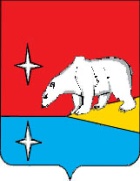 СОВЕТ  ДЕПУТАТОВГОРОДСКОГО ОКРУГА ЭГВЕКИНОТР Е Ш Е Н И ЕО внесении изменений в Положение о Контрольно-счетной палате городского округа ЭгвекинотВ целях приведения муниципальных правовых актов городского округа Эгвекинот в  соответствие с требованиями федерального законодательства, Совет депутатов городского округа ЭгвекинотР Е Ш И Л:Внести в Положение о Контрольно-счетной палате городского округа Эгвекинот, утвержденное решением Совета депутатов Иультинского муниципального района от                   18 декабря 2015 года № 168 «О переименовании Контрольно-счетной палаты Иультинского муниципального района и утверждении Положения о Контрольно-счетной палате городского округа Эгвекинот» следующие изменения:  Раздел 2 «Статус Контрольно-счетной палаты» дополнить пунктом 2.7. следующего содержания:«2.7. Контрольно-счетная палата может учреждать ведомственные награды и знаки отличия, утверждать положения об этих наградах и знаках, их описания и рисунки, порядок награждения.». Пункт 3.1. раздела 3 «Принципы деятельности Контрольно-счетной палаты» после слова «независимости» дополнить словом «, открытости».В разделе 4 «Состав Контрольно-счетной палаты»:Пункт 4.2. изложить в следующей редакции:«4.2. Должности председателя, заместителя председателя Контрольно-счетной палаты относятся к муниципальным должностям.»;пункт 4.5. дополнить подпунктом 4.5.1. следующего содержания:«4.5.1. Муниципальным нормативным правовым актом, регулирующим вопросы организации и деятельности Контрольно-счетной палаты, могут быть установлены должности муниципальной службы, содержащиеся в реестре должностей муниципальной службы в субъекте Российской Федерации, которые относятся к инспекторам Контрольно-счетной палаты.»;пункт 4.6. дополнить словами «по представлению председателя Контрольно-счетной палаты с учетом необходимости выполнения возложенных законодательством полномочий, обеспечения организационной и функциональной независимости Контрольно-счетной палаты.». Пункт 5.4. раздела 5 «Порядок назначения на должность председателя, заместителя председателя и аудиторов Контрольно-счетной палаты» изложить в следующей редакции: «5.4. При рассмотрении кандидатур, представленных на должность председателя Контрольно-счетной палаты, Совет депутатов вправе обратиться в Счетную палату Чукотского автономного округа за заключением о соответствии кандидатур на должность председателя Контрольно-счетной палаты квалификационным требованиям.».В разделе 6 «Требования к кандидатуре на должности председателя Контрольно-счетной палаты»: Наименование раздела 6 «Требования к кандидатуре на должности председателя Контрольно-счетной палаты» изложить в следующей редакции:«6. Требования к кандидатурам на должности председателя, заместителя и аудиторов Контрольно-счетной палаты»;пункт 6.1. изложить в следующей редакции:«6.1. На должность председателя, заместителя председателя и аудиторов Контрольно-счетной палаты назначаются граждане Российской федерации, соответствующие следующим квалификационным требованиям:наличие высшего образования;опыт работы в области государственного, муниципального управления, государственного, муниципального контроля (аудита), экономики, финансов, юриспруденции не менее пяти лет;знание Конституции Российской Федерации, федерального законодательства, в том числе бюджетного законодательства Российской Федерации и иных нормативных правовых актов, регулирующих бюджетные правоотношения, законодательства Российской Федерации о противодействии коррупции, законов Чукотского автономного округа и иных нормативных правовых актов, Устава городского округа Эгвекинот и иных муниципальных правовых актов применительно к исполнению должностных обязанностей, а также общих требований к стандартам внешнего государственного и муниципального аудита (контроля) для проведения контрольных и экспертно-аналитических мероприятий Контрольно-счетной палатой, утвержденных Счетной палатой Российской Федерации.»;  абзац 5 пункта 6.2. изложить в следующей редакции:«прекращения гражданства Российской Федерации или наличия гражданства (подданства) иностранного государства либо вида на жительство или иного документа, подтверждающего право на постоянное проживание гражданина Российской Федерации на территории иностранного государства.»;пункт 6.3. изложить в следующей редакции:«6.3. Граждане замещающие должности председателя, заместителя председателя и аудиторов Контрольно-счетной палаты, не могут состоять в близком родстве или свойстве (родители, супруги, дети, братья, сестры, а также братья, сестры, родители, дети супругов и супруги детей) с председателем Совета депутатов, Главой городского округа Эгвекинот, Главой местной Администрации, руководителями судебных и правоохранительных органов, расположенных на территории городского округа.»;  Абзац 4 пункта 7.5. раздела 7 «Гарантии статуса должностных лиц Контрольно-счетной палаты» изложить в следующей редакции:«прекращения гражданства Российской Федерации или наличия гражданства (подданства) иностранного государства либо вида на жительство или иного документа, подтверждающего право на постоянное проживание гражданина Российской Федерации на территории иностранного государства;».В разделе 8 «Полномочия Контрольно-счетной палаты»: Пункт 8.1. изложить в следующей редакции: «8.1. Контрольно-счетная палата осуществляет следующие основные полномочия: организация и осуществление контроля за законностью и эффективностью использования средств местного бюджета, а также иных средств в случаях, предусмотренных законодательством Российской Федерации;экспертиза проектов местного бюджета, проверка и анализ обоснованности его показателей;внешняя проверка годового отчета об исполнении местного бюджета;проведение аудита в сфере закупок товаров, работ и услуг в соответствии с Федеральным законом от 5 апреля 2013 года № 44-ФЗ «О контрактной системе в сфере закупок товаров, работ, услуг для обеспечения государственных и муниципальных нужд»; оценка эффективности формирования муниципальной собственности, управления и распоряжения такой собственностью и контроль за соблюдением установленного порядка формирования такой собственности, управления и распоряжения такой собственностью (включая исключительные права на результаты интеллектуальной деятельности);оценка эффективности предоставления налоговых и иных льгот и преимуществ, бюджетных кредитов за счет средств бюджета городского округа, а также оценка законности предоставления муниципальных гарантий и поручительств или обеспечения исполнения обязательств другими способами по сделкам, совершаемым юридическими лицами и индивидуальными предпринимателями за счет средств бюджета городского округа и имущества, находящегося в муниципальной собственности; экспертиза проектов муниципальных правовых актов в части, касающейся расходных обязательств городского округа, экспертиза проектов муниципальных правовых актов, приводящих к изменению доходов городского округа, а также муниципальных программ (проектов муниципальных программ); анализ и мониторинг бюджетного процесса в городском округе, в том числе подготовка предложений по устранению выявленных отклонений в бюджетном процессе и совершенствованию бюджетного законодательства Российской Федерации; проведение оперативного анализа исполнения и контроля за организацией исполнения  бюджета городского округа в текущем финансовом году, ежеквартальное представление информации о ходе исполнения местного бюджета, о результатах проведенных контрольных и экспертно-аналитических мероприятий в Совет депутатов городского округа  и Главе городского округа;осуществление контроля за состоянием муниципального внутреннего и внешнего долга;оценка реализуемости, рисков и результатов достижения целей социально-экономического развития городского округа, предусмотренных документами стратегического планирования городского округа, в пределах компетенции Контрольно-счетной палаты;участие в пределах полномочий в мероприятиях, направленных на противодействие коррупции;иные полномочия в сфере внешнего муниципального финансового контроля, установленные федеральными законами, законами Чукотского автономного округа, Уставом городского округа Эгвекинот и нормативными правовыми актами Совета депутатов.»;абзац 3 пункта 8.2. изложить в следующей редакции:«в отношении иных лиц в случаях предусмотренных Бюджетным кодексом Российской Федерации и другими федеральными законами.». Пункт 10.2. раздела 10 «Стандарты внешнего муниципального финансового контроля» изложить в следующей редакции:«10.2. Стандарты внешнего муниципального финансового контроля для проведения контрольных и экспертно-аналитических мероприятий утверждаются Контрольно-счетной палатой в соответствии с общими требованиями, утвержденными Счетной палатой Российской Федерации.». В пункте 11.3 раздела 11 «Планирование деятельности Контрольно-счетной палаты» слово «и запросы» исключить.Пункт 15.2. раздела 15 «Права, обязанности и ответственность должностных лиц Контрольно-счетной палаты» дополнить подпунктом 15.2.1. следующего содержания:«15.2.1. Должностные лица Контрольно-счетной палаты, участвующие в контрольных мероприятиях, должны быть обеспечены руководителями проверяемых органов оборудованным рабочим местом с доступом к справочным правовым системам, информационно-телекоммуникационной сети Интернет.». Раздел 16 «Представление информации Контрольно-счетной палате» дополнить пунктом 16.5. следующего содержания:            «16.5. При осуществлении внешнего муниципального финансового контроля Контрольно-счетной палате предоставляется необходимый для реализации их полномочий постоянный доступ к муниципальным информационным системам в соответствии с законодательством Российской Федерации об информации, информационных и защите информации, законодательством Российской Федерации о государственной и иной охраняемой законом тайне.». В разделе 17 «Представления и предписания Контрольно-счетной палаты»: В пункте 17.1. слова «их рассмотрения и» исключить, после слова «выявленных» дополнить словами «бюджетных и иных»;в пункте 17.3. слова «в течение одного месяца со дня получения представления» заменить словами «в указанный в представлении срок или, если срок не указан, в течение 30 дней со дня его получения», слово «рассмотрения» заменить словом «выполнения»; пункт 17.3. дополнить  подпунктом 17.3.1. следующего содержания:                      «17.3.1. Срок выполнения представления может быть продлен по решению Контрольно-счетной палаты, но не более одного раза.»; в пункте 17.4. после слов «их пресечению и предупреждению,» дополнить словами «невыполнения представлений Контрольно-счетной палаты,»;пункт 17.7. дополнить предложением следующего содержания:«Срок выполнения предписания может быть продлен по решению Контрольно-счетной палаты, но не более одного раза.»;  пункт 17.8. изложить в следующей редакции:«17.8. Невыполнение представления или предписания Контрольно-счетной палаты влечет за собой ответственность, установленную законодательством Российской Федерации.».В разделе 19 «Взаимодействие Контрольно-счетной палаты с государственными и муниципальными органами»: пункт 19.1. дополнить подпунктом 19.1.1. следующего содержания:«19.1.1. Контрольно-счетная палата вправе на основе заключенных соглашений о сотрудничестве и взаимодействии привлекать к участию в проведении контрольных и экспертно-аналитических мероприятий контрольные, правоохранительные и иные органы и их представителей, а также на договорной основе аудиторские, научно-исследовательские, экспертные и иные учреждения и организации, отдельных специалистов, экспертов, переводчиков.»; дополнить пунктом 19.5. следующего содержания:«19.5. Контрольно-счетная палата и органы местного самоуправления вправе обратиться в Счетную палату Российской Федерации за заключением о соответствии деятельности Контрольно-счетной палаты законодательству о внешнем муниципальном финансовом контроле и рекомендациям по повышению ее эффективности.».Раздел 22 «Материальное и социальное обеспечение работников Контрольно-счетной палаты» изложить в следующей редакции:«Раздел 22. Материальное и социальное обеспечение должностных лиц Контрольно-счетной палаты22.1. Должностным лицам Контрольно-счетной палаты гарантируются денежное содержание (вознаграждение), ежегодные оплачиваемые отпуска (основной и дополнительные), профессиональное развитие, в том числе получение дополнительного профессионального образования, а также другие меры материального и социального обеспечения, установленные для лиц, замещающих муниципальные должности и должности муниципальной службы городского округа (в том числе по медицинскому и санаторно-курортному обеспечению, бытовому, транспортному и иным видам обслуживания).22.2. Меры по материальному и социальному обеспечению председателя, заместителя председателя, аудиторов, инспекторов  аппарата Контрольно-счетной палаты устанавливаются муниципальными правовыми актами в соответствии с Федеральным законом от 7 февраля 2011 г. № 6-ФЗ «Об общих принципах организации и деятельности контрольно-счетных органов субъектов Российской Федерации и муниципальных образований», другими законами и законами субъекта Российской Федерации.». Настоящее решение подлежит размещению на официальном сайте Администрации городского округа Эгвекинот в  информационно-телекоммуникационной сети «Интернет» и вступает в силу с 1 октября 2021 года.Контроль за исполнением настоящего решения возложить на Председателя Совета депутатов городского округа Эгвекинот Шаповалову Н.С.от 30 сентября 2021 г.№ 134п. ЭгвекинотГлавагородского округа Эгвекинот       Председатель Совета депутатов                 городского округа Эгвекинот                         Р.В. Коркишко                                           Н.С. Шаповалова